Commissioners’ Meeting Agenda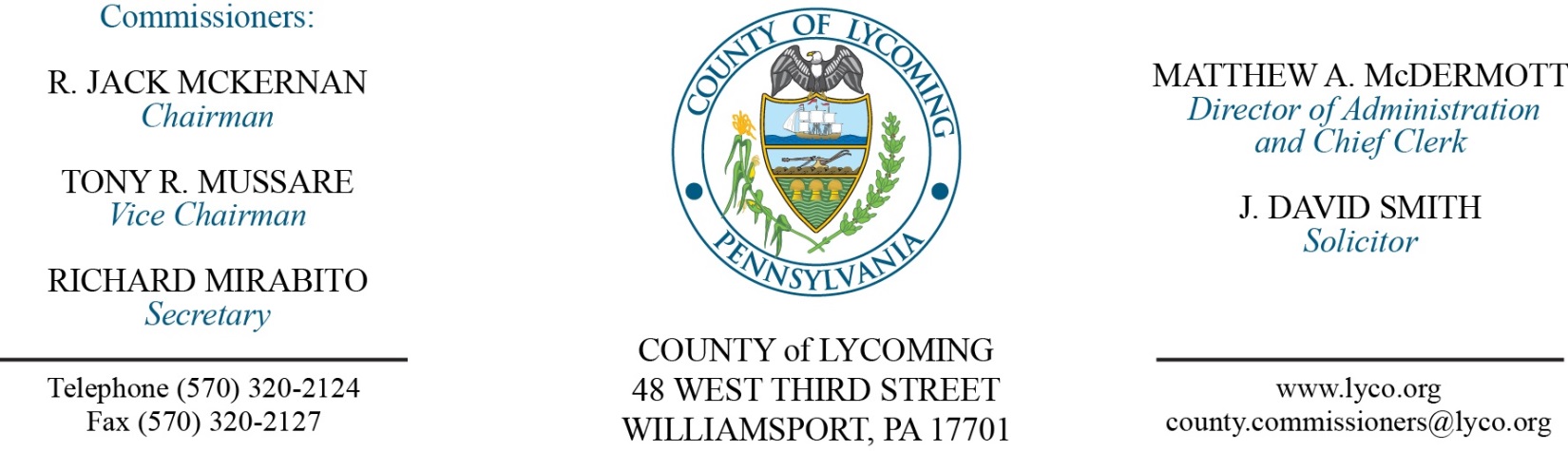 February 23, 2017Opening PrayerPledge to the Flag1.0  OPERATIONS1.1  Convene Commissioners’ meeting.1.2  Approve the minutes of the previous meetings.1.3  Receive public comments (agenda items only).2.0  ACTION ITEMS2.1  Adopt resolution 2017-06 to update the list of authorized individuals for Lycoming County through PENNVEST. (Josh Billings)2.2  Approve professional service agreement with E.J. Rymsza, Esquire for representing Jordan Rowles not to exceed $100,000. (Adrianne Stahl)2.3  Approve invoice from Field Tec Services in the amount of $20,076.76. (Mya Toon)2.4  Approve PCCD award for LSI-R Train the Trainer grant in the amount $7,070. (Mya Toon)2.5  Approve grant and monitoring agreement with Law Enforcement & Police Training Association in the amount of $25,000. (Mya Toon)2.6  Approve professional service agreement with Tyco Simplex Grinnell for Courthouse and Third Street Plaza fire alarm testing, inspecting and monitoring . (Ken George)2.7  Approve professional service agreement with Port Elevator Inc. for modernization/replacement of courthouse elevators. (Ken George)2.8  Approve professional service agreement with RAPID Financial Solutions for prepaid debit inmate release program for Pre Release Center. (Brad Shoemaker)2.9  Approve subrecipient monitoring contract with YWCA for 2015 CDBG in the amount of $28,901.43. (Kristin McLaughlin)2.10 Approve subrecipient monitoring contract with South Williamsport Borough for Church Street Project for 2015 CDBG in the amount of $81,524. (Kristin McLaughlin)2.11 Approve the following personnel actions: (Roxanne Grieco)Adult Probation - Konnie J. Fonderoli as full time replacement Clerk III – Pay grade 4 - $14.157322/hour, effective 3/12/17.DPS Communications – reclassification of Tyler A. Fetterman as full time Telecommunicator I -  Pay grade 7 - $18.08/hour, effective 2/26/17.RMS - Resource Recovery – Brandon R. Miller as full time replacement Work Crew Foreman – Pay grade 5 - $15.22/hour, effective 2/27/17.2.12 Accept February 2017 Human Resource Report. (Roxanne Grieco)Recess Commissioners’ Meeting4.0  BOARD of ASSESSMENT REVISION 4.1  Convene Board of Assessment Revision.4.2  Approve real estate refunds to the following: 29-170-127 – Barbara Kressly - $19.2229-170-130 – Pleasant Stream Camp - $59.6029-170-140 – Eugene Ricci Jr - $21.5329-002-311 – Tandra Laudenslager - $61.1229-170-126-001- Jennifer & Gary Avery - $45.8629-002-313 – Walter & Shirley Apker - $38.5029-170-131 – Owen Hinkelman - $18.3329-170-139 – Thomas & Diane Kinley - $9.3829-170-134.D – Fox Hill Camp Inc - $5.5429-171-121 – Raymond High Et Al - $29.6124-002-303 – Thomas Kurtz - $8.2455-388-176.A – Deborah Mankey - $174.464.3  Approve the following exonerations:72-005-103, Glenn & Lori Clutter, 931 Hepburn St, 74430, 42610, -3182029-170-131, Owen Hinkelman, 1182 Pleasant Stream Rd, 67880, 48520, -1936026-330-151.J, Larry & Abbie Newcomer, 350 Northway Rd Ext, 279480, 269880, -960057-450-140, Stephen Beiler, 834 Back Rd, 194950, 177820, -1713015-001-407-001, Tyler Rhone, 53 Ridge Rd, 13260, 0, -1326023-337-137-003, John & Bridget Bergen, 1205 Mordan Hollow Rd Lt 3, 11940, 0, -1194023-337-137-008, Mike & Barbara Robbins, 1205 Mordan Hollow Rd Lt 8, 15510, 0, -1551023-337-137-012, Mike & Barbara Robbins, 1205 Mordan Hollow Rd Lt 12, 7330, 0, -733023-337-137-021, Mike & Barbara Robbins, 1205 Mordan Hollow Rd Lt 21, 10010, 0, -1001061-004-701, Water Tower , 1020 Commerce Park Dr, 1615920, 1505120, -11080062-003-100, Casey & Bradi Stopper, 300 E Church St, 365180, 147500, -21768062-004-402, Blackhorse Holdings, 209 E Third St, 696800, 667050, -2975062-004-403, Blackhorse Holdings, 215 E Third St, 247750, 225870, -2188063-001-101, Paul G Enterprises, 100 Pine St, 8662060, 7952080, -70998063-002-308.A, Chartwell Church, 10 W Church St, 3728070, 1928060, -180001063-002-602, Chartwell Laurel St LLC, 150 W Church St, 4551800, 1746580, -280522064-005-605, Bennardi Sisters LLC, 414 W Fourth St, 309500, 258110, -5139065-007-328, Staiman Real Estate , 206 Walnut St, 659820, 416400, -24342071-001-301, Lundy Industrial Realty, 240R Arch St, 3961940, 3657410, -3045304.4  Adjourn Board of Assessment Revision.Reconvene Commissioners’ Meeting6.0  COMMISSIONER COMMENT:7.0  PUBLIC COMMENT:8.0  NEXT REGULARLY SCHEDULED MEETING:  Planning Session on Tuesday, February 28, 2017. 9.0  ADJOURN COMMISSIONERS’ MEETING.